CHAPTER 19EMERGENCY LOCATION OF GOVERNMENTSSUBCHAPTER 1EMERGENCY LOCATION OF STATE GOVERNMENT§711.  Proclamation of GovernorWhenever, due to an emergency resulting from the effects of enemy attack, or the anticipated effects of a threatened enemy attack, it becomes imprudent, inexpedient or impossible to conduct the affairs of State Government at the normal location of the seat thereof in Augusta, the Governor shall, as often as the exigencies of the situation require, by proclamation, declare an emergency temporary location, or locations, for the seat of government at such place, or places, within or without this State as the Governor considers advisable under the circumstances, and shall take such action and issue such orders as may be necessary for an orderly transition of the affairs of State Government to that emergency temporary location, or locations.  The emergency temporary location, or locations, remains as the seat of government until the Legislature by law establishes a new location, or locations, or until the emergency is declared to be ended by the Governor and the seat of government is returned to its normal location.  [PL 2019, c. 475, §5 (AMD).]SECTION HISTORYPL 2019, c. 475, §5 (AMD). §712.  Acts performed at emergency location are valid and bindingDuring such time as the seat of government remains at such emergency temporary location, or locations, all official acts now or hereafter required by law to be performed at the seat of government by any officer, agency, department or authority of this State, including the convening and meeting of the Legislature in regular, extraordinary or emergency session, shall be as valid and binding when performed at such emergency temporary location, or locations, as if performed at the normal location of the seat of government.§713.  Application of provisionsThis subchapter shall control and be supreme in the event they shall be employed, notwithstanding the provisions of any other law to the contrary or in conflict herewith.SUBCHAPTER 2EMERGENCY LOCATION OF LOCAL GOVERNMENTS§761.  Action by governing bodyWhenever, due to an emergency resulting from the effects of enemy attack, or the anticipated effects of a threatened enemy attack, it becomes imprudent, inexpedient or impossible to conduct the affairs of local government at the regular or usual place or places thereof, the governing body of each political subdivision of this State may meet at any place within or without the territorial limits of such political subdivision on the call of the presiding officer or any 2 members of such governing body, and shall proceed to establish and designate by ordinance, resolution or other manner, alternate or substitute sites or places as the emergency temporary location, or locations, of government where all, or any part, of the public business may be transacted and conducted during the emergency situation. Such sites or places may be within or without the territorial limits of such political subdivision and may be within or without this State.§762.  PowersDuring the period when the public business is being conducted at the emergency temporary location, or locations, the governing body and other officers of a political subdivision of this State shall have and possess and shall exercise, at such location, or locations, all of the executive, legislative and judicial powers and functions conferred upon such body and officers by or under the laws of this State. Such powers and functions may be exercised in the light of the exigencies of the emergency situation without regard to or compliance with time consuming procedures and formalities prescribed by law and pertaining thereto, and all acts of such body and officers shall be as valid and binding as if performed within the territorial limits of their political subdivision.§763.  Applicability of provisionsThis subchapter shall control and be supreme in the event they shall be employed, notwithstanding any statutory, charter or ordinance provision to the contrary or in conflict herewith.The State of Maine claims a copyright in its codified statutes. If you intend to republish this material, we require that you include the following disclaimer in your publication:All copyrights and other rights to statutory text are reserved by the State of Maine. The text included in this publication reflects changes made through the First Regular and First Special Session of the 131st Maine Legislature and is current through November 1, 2023
                    . The text is subject to change without notice. It is a version that has not been officially certified by the Secretary of State. Refer to the Maine Revised Statutes Annotated and supplements for certified text.
                The Office of the Revisor of Statutes also requests that you send us one copy of any statutory publication you may produce. Our goal is not to restrict publishing activity, but to keep track of who is publishing what, to identify any needless duplication and to preserve the State's copyright rights.PLEASE NOTE: The Revisor's Office cannot perform research for or provide legal advice or interpretation of Maine law to the public. If you need legal assistance, please contact a qualified attorney.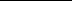 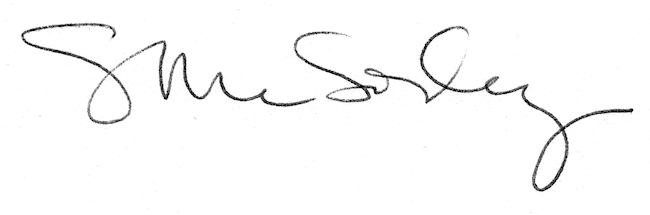 